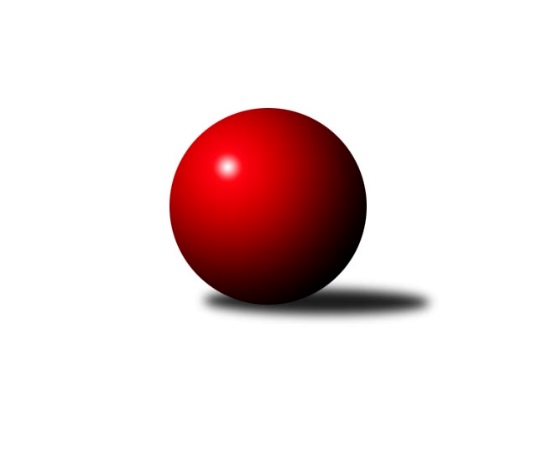 Č.16Ročník 2023/2024	5.5.2024 MAKL 3T 2023/2024Statistika 16. kolaTabulka družstev:		družstvo	záp	výh	rem	proh	skore	sety	průměr	body	plné	dorážka	chyby	1.	DECATHLON	16	11	1	4	96 : 32 	(66.5 : 29.5)	676	23	483	193	27.3	2.	MAT a PAT	16	10	3	3	86 : 42 	(59.5 : 36.5)	673	23	480	193	25.3	3.	OFFICÍŘI	16	11	1	4	85 : 43 	(61.5 : 34.5)	648	23	468	179	27.9	4.	VOS	16	10	2	4	82 : 46 	(55.0 : 41.0)	634	22	464	171	31.3	5.	KOM 2	16	10	0	6	70 : 58 	(54.0 : 38.0)	630	20	455	174	32.1	6.	EIM KOVÁCI	16	8	2	6	73 : 55 	(49.5 : 42.5)	633	18	467	166	31.1	7.	D*O*J*L	16	8	2	6	66 : 62 	(49.5 : 46.5)	622	18	452	169	30.9	8.	HASIČKY	16	6	2	8	58 : 70 	(41.5 : 54.5)	607	14	449	158	34.1	9.	ŠIBALKY	16	5	3	8	58 : 70 	(43.5 : 52.5)	599	13	434	165	33.9	10.	JEŠTĚRKY	16	4	0	12	42 : 86 	(35.5 : 60.5)	570	8	417	153	34.6	11.	SUCHOŠI	16	3	1	12	32 : 96 	(31.5 : 64.5)	581	7	425	156	38.3	12.	BABČI	16	1	1	14	20 : 108 	(24.5 : 71.5)	547	3	402	145	42Tabulka doma:		družstvo	záp	výh	rem	proh	skore	sety	průměr	body	maximum	minimum	1.	OFFICÍŘI	8	7	0	1	49 : 15 	(34.0 : 14.0)	649	14	693	626	2.	DECATHLON	8	6	0	2	50 : 14 	(35.5 : 12.5)	676	12	755	620	3.	MAT a PAT	8	5	2	1	44 : 20 	(27.5 : 20.5)	673	12	706	649	4.	VOS	8	5	1	2	44 : 20 	(29.5 : 18.5)	635	11	693	577	5.	D*O*J*L	8	5	1	2	38 : 26 	(25.0 : 23.0)	614	11	660	501	6.	EIM KOVÁCI	8	4	2	2	40 : 24 	(25.0 : 19.0)	647	10	680	619	7.	KOM 2	8	5	0	3	34 : 30 	(26.5 : 21.5)	632	10	685	551	8.	ŠIBALKY	8	4	1	3	34 : 30 	(23.5 : 24.5)	600	9	682	556	9.	HASIČKY	8	3	1	4	27 : 37 	(20.5 : 27.5)	606	7	644	553	10.	SUCHOŠI	7	2	0	5	15 : 41 	(15.5 : 26.5)	577	4	648	512	11.	JEŠTĚRKY	9	2	0	7	21 : 51 	(18.0 : 36.0)	573	4	655	360	12.	BABČI	8	0	1	7	10 : 54 	(10.0 : 38.0)	545	1	613	476Tabulka venku:		družstvo	záp	výh	rem	proh	skore	sety	průměr	body	maximum	minimum	1.	DECATHLON	8	5	1	2	46 : 18 	(31.0 : 17.0)	675	11	724	580	2.	MAT a PAT	8	5	1	2	42 : 22 	(32.0 : 16.0)	674	11	714	594	3.	VOS	8	5	1	2	38 : 26 	(25.5 : 22.5)	633	11	686	544	4.	KOM 2	8	5	0	3	36 : 28 	(27.5 : 16.5)	627	10	692	556	5.	OFFICÍŘI	8	4	1	3	36 : 28 	(27.5 : 20.5)	647	9	682	596	6.	EIM KOVÁCI	8	4	0	4	33 : 31 	(24.5 : 23.5)	619	8	710	548	7.	HASIČKY	8	3	1	4	31 : 33 	(21.0 : 27.0)	607	7	669	544	8.	D*O*J*L	8	3	1	4	28 : 36 	(24.5 : 23.5)	630	7	661	598	9.	JEŠTĚRKY	7	2	0	5	21 : 35 	(17.5 : 24.5)	567	4	615	455	10.	ŠIBALKY	8	1	2	5	24 : 40 	(20.0 : 28.0)	598	4	654	561	11.	SUCHOŠI	9	1	1	7	17 : 55 	(16.0 : 38.0)	584	3	622	528	12.	BABČI	8	1	0	7	10 : 54 	(14.5 : 33.5)	548	2	623	469Tabulka podzimní části:		družstvo	záp	výh	rem	proh	skore	sety	průměr	body	doma	venku	1.	VOS	5	4	1	0	30 : 10 	(19.5 : 10.5)	639	9 	1 	1 	0 	3 	0 	0	2.	DECATHLON	5	3	1	1	28 : 12 	(19.5 : 10.5)	658	7 	2 	0 	1 	1 	1 	0	3.	EIM KOVÁCI	5	3	0	2	24 : 16 	(15.0 : 11.0)	642	6 	1 	0 	1 	2 	0 	1	4.	KOM 2	5	3	0	2	24 : 16 	(14.0 : 12.0)	611	6 	1 	0 	1 	2 	0 	1	5.	D*O*J*L	5	2	2	1	22 : 18 	(14.0 : 16.0)	618	6 	2 	1 	0 	0 	1 	1	6.	ŠIBALKY	5	2	2	1	22 : 18 	(16.5 : 13.5)	595	6 	1 	1 	1 	1 	1 	0	7.	MAT a PAT	5	2	1	2	20 : 20 	(15.0 : 15.0)	669	5 	1 	0 	1 	1 	1 	1	8.	HASIČKY	5	2	1	2	20 : 20 	(15.5 : 14.5)	615	5 	1 	1 	1 	1 	0 	1	9.	OFFICÍŘI	5	2	0	3	18 : 22 	(16.0 : 14.0)	634	4 	1 	0 	1 	1 	0 	2	10.	BABČI	5	1	1	3	12 : 28 	(12.0 : 18.0)	566	3 	0 	1 	2 	1 	0 	1	11.	JEŠTĚRKY	5	1	0	4	12 : 28 	(9.0 : 21.0)	542	2 	0 	0 	3 	1 	0 	1	12.	SUCHOŠI	5	0	1	4	8 : 32 	(10.0 : 20.0)	567	1 	0 	0 	2 	0 	1 	2Tabulka jarní části:		družstvo	záp	výh	rem	proh	skore	sety	průměr	body	doma	venku	1.	OFFICÍŘI	11	9	1	1	67 : 21 	(45.5 : 20.5)	654	19 	6 	0 	0 	3 	1 	1 	2.	MAT a PAT	11	8	2	1	66 : 22 	(44.5 : 21.5)	675	18 	4 	2 	0 	4 	0 	1 	3.	DECATHLON	11	8	0	3	68 : 20 	(47.0 : 19.0)	684	16 	4 	0 	1 	4 	0 	2 	4.	KOM 2	11	7	0	4	46 : 42 	(40.0 : 26.0)	638	14 	4 	0 	2 	3 	0 	2 	5.	VOS	11	6	1	4	52 : 36 	(35.5 : 30.5)	632	13 	4 	0 	2 	2 	1 	2 	6.	EIM KOVÁCI	11	5	2	4	49 : 39 	(34.5 : 31.5)	629	12 	3 	2 	1 	2 	0 	3 	7.	D*O*J*L	11	6	0	5	44 : 44 	(35.5 : 30.5)	624	12 	3 	0 	2 	3 	0 	3 	8.	HASIČKY	11	4	1	6	38 : 50 	(26.0 : 40.0)	603	9 	2 	0 	3 	2 	1 	3 	9.	ŠIBALKY	11	3	1	7	36 : 52 	(27.0 : 39.0)	601	7 	3 	0 	2 	0 	1 	5 	10.	JEŠTĚRKY	11	3	0	8	30 : 58 	(26.5 : 39.5)	583	6 	2 	0 	4 	1 	0 	4 	11.	SUCHOŠI	11	3	0	8	24 : 64 	(21.5 : 44.5)	587	6 	2 	0 	3 	1 	0 	5 	12.	BABČI	11	0	0	11	8 : 80 	(12.5 : 53.5)	538	0 	0 	0 	5 	0 	0 	6 Zisk bodů pro družstvo:		jméno hráče	družstvo	body	zápasy	v %	dílčí body	sety	v %	1.	Petr Bulava 	MAT a PAT 	28	/	15	(93%)		/		(%)	2.	Renata Tvrdcová 	ŠIBALKY 	24	/	14	(86%)		/		(%)	3.	Milan Mlček 	EIM KOVÁCI 	22	/	14	(79%)		/		(%)	4.	Augustin Buček 	OFFICÍŘI 	22	/	14	(79%)		/		(%)	5.	Ivo Soviš 	DECATHLON 	20	/	10	(100%)		/		(%)	6.	Libuše Konštacká 	DECATHLON 	20	/	12	(83%)		/		(%)	7.	Monika Bálková 	HASIČKY 	20	/	16	(63%)		/		(%)	8.	Kateřina Šimáková 	ŠIBALKY 	20	/	16	(63%)		/		(%)	9.	Josef Vosyka 	DECATHLON 	18	/	14	(64%)		/		(%)	10.	Michal Schreib 	VOS 	18	/	14	(64%)		/		(%)	11.	Jarmila Křenková 	D*O*J*L 	18	/	15	(60%)		/		(%)	12.	Kateřina Jagošová 	OFFICÍŘI 	17	/	11	(77%)		/		(%)	13.	Lucie Svobodová 	OFFICÍŘI 	16	/	13	(62%)		/		(%)	14.	Ladislav Slovák 	VOS 	16	/	13	(62%)		/		(%)	15.	Libor Vašík 	MAT a PAT 	16	/	13	(62%)		/		(%)	16.	František Vrobel 	VOS 	16	/	14	(57%)		/		(%)	17.	Jakub Ondrák 	KOM 2 	14	/	12	(58%)		/		(%)	18.	Ladislav Vykoukal 	EIM KOVÁCI 	14	/	12	(58%)		/		(%)	19.	Miroslav Šustr 	KOM 2 	14	/	13	(54%)		/		(%)	20.	Petr Šanovec 	KOM 2 	14	/	14	(50%)		/		(%)	21.	Martin Ondra 	VOS 	12	/	7	(86%)		/		(%)	22.	Zdeněk Tkadleček 	MAT a PAT 	12	/	11	(55%)		/		(%)	23.	Sergei Popovič 	EIM KOVÁCI 	12	/	12	(50%)		/		(%)	24.	Marta Cicková 	JEŠTĚRKY 	12	/	14	(43%)		/		(%)	25.	Jana Ptáčková 	HASIČKY 	12	/	16	(38%)		/		(%)	26.	Ludmila Krhovská 	JEŠTĚRKY 	11	/	16	(34%)		/		(%)	27.	Dana Doleželová 	D*O*J*L 	10	/	11	(45%)		/		(%)	28.	Alena Dokoupilová 	HASIČKY 	10	/	15	(33%)		/		(%)	29.	Dagmar Suchánková 	SUCHOŠI 	9	/	15	(30%)		/		(%)	30.	Lukáš Suchánek 	SUCHOŠI 	9	/	16	(28%)		/		(%)	31.	Pavel Vraspír 	DECATHLON 	8	/	8	(50%)		/		(%)	32.	Antonín Kadlec 	KOM 2 	8	/	8	(50%)		/		(%)	33.	Lubomír Křenek 	D*O*J*L 	8	/	11	(36%)		/		(%)	34.	Nataša Skoupilová 	BABČI 	8	/	15	(27%)		/		(%)	35.	Tomáš Vavřička 	EIM KOVÁCI 	7	/	10	(35%)		/		(%)	36.	Jakub Soviš 	DECATHLON 	6	/	3	(100%)		/		(%)	37.	Oldřich Vaníček 	D*O*J*L 	6	/	7	(43%)		/		(%)	38.	Miroslava Síbrová 	JEŠTĚRKY 	6	/	8	(38%)		/		(%)	39.	Jaroslav Soldán 	OFFICÍŘI 	6	/	10	(30%)		/		(%)	40.	Barbora Rydzyková 	BABČI 	6	/	13	(23%)		/		(%)	41.	Vratislava Šándorová 	SUCHOŠI 	6	/	16	(19%)		/		(%)	42.	Petra Černohorská 	BABČI 	4	/	4	(50%)		/		(%)	43.	Marek Pospíšil 	MAT a PAT 	4	/	8	(25%)		/		(%)	44.	Edvin Gartner 	JEŠTĚRKY 	3	/	4	(38%)		/		(%)	45.	Simona Bálková 	HASIČKY 	2	/	1	(100%)		/		(%)	46.	Zdeněk  Čermák 	MAT a PAT 	2	/	1	(100%)		/		(%)	47.	Jan Křenek 	D*O*J*L 	2	/	1	(100%)		/		(%)	48.	Petr Furiš 	ŠIBALKY 	2	/	2	(50%)		/		(%)	49.	Milan Chalcař 	JEŠTĚRKY 	2	/	5	(20%)		/		(%)	50.	Ivana Halabicová 	ŠIBALKY 	2	/	15	(7%)		/		(%)	51.	Lenka Vavřičková 	DECATHLON 	0	/	1	(0%)		/		(%)	52.	Tomáš  Suchánek  	SUCHOŠI 	0	/	1	(0%)		/		(%)	53.	Stanislav Krykorka 	D*O*J*L 	0	/	1	(0%)		/		(%)	54.	Jiří Ondrák 	KOM 2 	0	/	1	(0%)		/		(%)	55.	Radek Batoušek 	ŠIBALKY 	0	/	1	(0%)		/		(%)	56.	Lenka Kastnerová 	BABČI 	0	/	2	(0%)		/		(%)	57.	Božena Dokládalová 	BABČI 	0	/	13	(0%)		/		(%)Průměry na kuželnách:		kuželna	průměr	plné	dorážka	chyby	výkon na hráčeNejlepší výkony na kuželnách:Četnost výsledků: